                                                            Escola Municipal de Educação Básica Augustinho Marcon                                                            Catanduvas(SC), junho de 2020.                                                            Diretora: Tatiana M. B. Menegat.                                                                                                                                                                                   Assessora Técnica-Pedagógica: Maristela Apª. B. Baraúna.                                                            Assessora Técnica-Administrativa: Margarete P. Dutra.                                                                                                                                               Professora: Gislaine Guindani                                                       Disciplina: PROSEDI -  2º ano             AULA 02 - SEQUÊNCIA DIDÁTICA: PROSEDI – 08/06 A 12/06PROCEDIMENTOS PARA REALIZAR A ATIVIDADE:1º etapa: Para fazer esse jogo é muito simples, desenhe as operações em folha de oficio, ou no papel pardo. (Se desenhar em folha de oficio, cole elas no chão como na imagem abaixo). Monte uma pista, onde as crianças possam realizar as operações de adição e subtração. Conforme vai somando corretamente, vai andando as casinhas, até concluir a jogada. Marque os pontos em uma folha, conforme a criança acerta aumenta um ponto, se erra diminui. (Possibilitando observar a adição e subtração)Segue exemplo da atividade: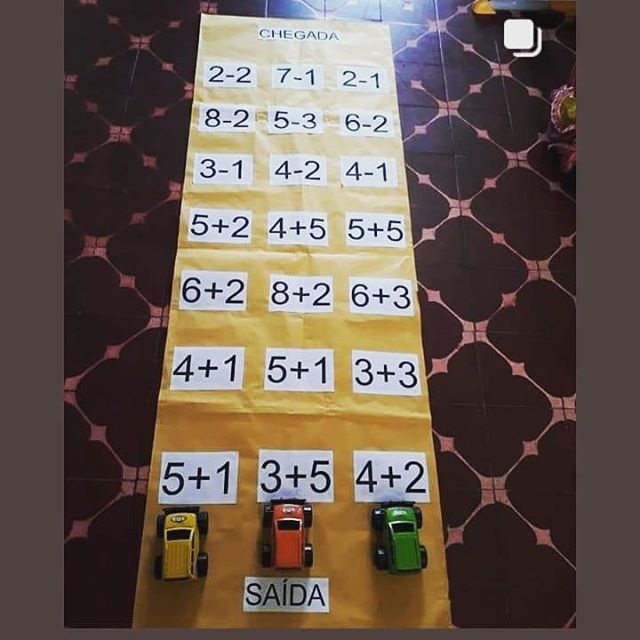 2º etapa:Baixe no play store, jogos envolvendo adição e subtração. Apenas quem tiver disponibilidade. Não tem custo nenhum.Apenas digite: Adição e subtração.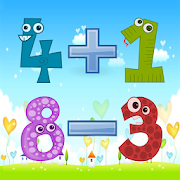 Apenas digite: Matemática para crianças.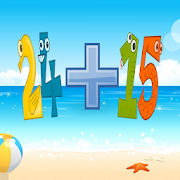                                                                       BOA SEMANA!!!